SRIJEDA-25.3.- 7.LEKCIJA- ES DUFTET NACH FRÜHLINGDRAGA DJECO,BUDITE MI VRIJEDNI KAO ŠTO STE I NA SATU I SVE ĆE BITI OK.VAŠA LEHRERIN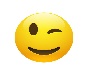 1.OVO NAPISATI U BILJEŽNICUHausaufgabe den 25.März 2020Das Wetterbericht(vremenska prognoza)Pratite vremensku prognozu ovih dana u ZG i napišite i nacrtajte po danima počevši od danas npr:Mittwoch 
Das Wetter ist schlecht.Es schneit.Es ist windig.
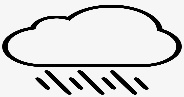 I ONDA NASTAVITI DALJE PO DANIMA DO PON.30.3.DA, DOBRO STE VIDJELI  TO JE SVE DO PON, DA SE MALO ODSTRESIRATE OD SVEGA ŠTO NAS JE ZADESILO.JEDAN LINKIĆ ZA POSLUŠATI I POGLEDATI, IMATE TEKST PA MOŽETE I ZAPJEVATIhttps://www.youtube.com/watch?v=Bp_5viK2lTo
Das Wetter ist schön.   VRIJEME JE LIJEPO                                       Es ist windig.  VJETROVITO JE.
Es ist sonnig. SUNČANO JE.Die Sonne scheint. SUNCE SJA.Es ist warm.TOPLO JE.Es ist heiss.VRUĆE JE.
 Das Wetter ist schlecht.         VRIJHEME JE RUŽNO.                                                                    Es regnet.  KIŠA JEEs donnert. GRMIEs blitzt.SIJEVA                                                                                         Es schneit. PADA SNIJEG
Es ist kalt/heiß.HLADNO JE/VRUĆE JE
ZADAĆU POSLATI   NA VEĆ PONATI GMAIL ZAKLJUČNO S PON.30.3.TO JE SVE ZA DANAS OD MENE.VELIKI POZDRAV!LEHRERIN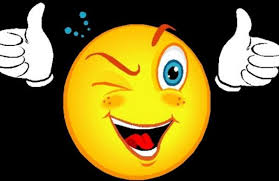 